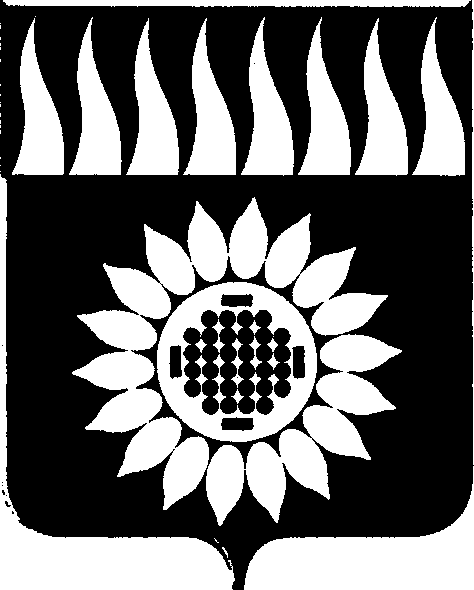 ГЛАВА Городского округа Заречныйп о с т а н о в л е н и еот___09.04.2021___  №  ___30-ПГ___г. ЗаречныйО внесении изменений в постановление Главы городского округа Заречныйот 27.02.2017 № 27-ПГ «О Комиссии по координации работыпо противодействию коррупции в городском округе Заречный»В соответствии с Указом Президента Российской Федерации от 15.07.2015 № 364 «О мерах по совершенствованию организации деятельности в области противодействия коррупции», Федеральным законом от 25.12.2008 № 273-ФЗ «О противодействии коррупции», Указом Губернатора Свердловской области от 09.10.2015 № 449-УГ «О Комиссии по координации работы по противодействию коррупции в Свердловской области», с целью обеспечения реализации единой государственной политики в области противодействия коррупции, на основании ст. 28 Устава городского округа ЗаречныйПОСТАНОВЛЯЮ:1. Внести в постановление Главы городского округа Заречный от 27.02.2017                     № 27-ПГ «О Комиссии по координации работы по противодействию коррупции в городском округе Заречный» с изменениями, внесенными постановлениями Главы городского округа Заречный от 04.05.2017 № 70-ПГ, от 22.11.2018 № 130-ПГ, от 04.04.2019 № 30-ПГ, от 14.10.2019 № 79-ПГ, от 02.11.2020 № 55-ПГ, следующие изменения:1) Положение о Комиссии по координации работы по противодействию коррупции в городском округе Заречный изложить в новой редакции (прилагается);2) состав Комиссии по координации работы по противодействию коррупции в городском округе Заречный изложить в новой редакции (прилагается).2. Опубликовать настоящее постановление в Бюллетене официальных документов городского округа Заречный и разместить на официальном сайте городского округа Заречный (www.gorod-zarechny.ru).3. Направить настоящее постановление в орган, осуществляющий ведение Свердловского областного регистра МНПА.Главагородского округа Заречный                                                                               А.В. ЗахарцевУТВЕРЖДЕНОпостановлением Главы городского округа Заречныйот___09.04.2021___  №  ___30-ПГ___«О внесении изменений в постановление Главы городского округа Заречный от 27.02.2017 № 27-ПГ «О Комиссии по координации работы по противодействию коррупции в городском округе Заречный»ПОЛОЖЕНИЕо Комиссии по координации работы по противодействию коррупциив городском округе ЗаречныйГлава 1. Общие положения1. Комиссия по координации работы по противодействию коррупции в городском округе Заречный (далее – Комиссия) является постоянно действующим координационным органом при Главе городского округа Заречный.2. Комиссия в своей деятельности руководствуется Конституцией Российской Федерации, федеральными конституционными законами, федеральными законами, указами и распоряжениями Президента Российской Федерации, постановлениями и распоряжениями Правительства Российской Федерации, иными нормативными правовыми актами Российской Федерации, Законом Свердловской области от 20.02.2009 № 2-ОЗ «О противодействии коррупции в Свердловской области», Указом Губернатора Свердловской области от 09.10.2015 № 449-УГ «О комиссии по координации работы по противодействию коррупции в Свердловской области», иными нормативными правовыми актами Свердловской области, нормативными правовыми актами городского округа Заречный, а также настоящим Положением.3. Комиссия осуществляет свою деятельность во взаимодействии с:1) Департаментом по противодействию коррупции и контролю в Свердловской области;2) Департаментом информационной политики Свердловской области;3) Департаментом внутренней политики Свердловской области.Глава 2. Основные задачи комиссии4. Основными задачами Комиссии являются:1) обеспечение исполнения решений Совета при Президенте Российской Федерации по противодействию коррупции и президиума Совета при Президенте Российской Федерации по противодействию коррупции, Комиссии по координации работы по противодействию коррупции в Свердловской области;2) подготовка предложений Главе городского округа Заречный о реализации на территории городского округа Заречный государственной политики в сфере противодействия коррупции и повышению ее эффективности;3) обеспечение координации деятельности органов местного самоуправления городского округа Заречный с территориальными органами государственной власти по реализации государственной политики в сфере противодействия коррупции;4) обеспечение согласованных действий органов местного самоуправления городского округа Заречный с территориальными органами государственной власти в ходе реализации мер по противодействию коррупции на территории городского округа Заречный;5) организация взаимодействия органов местного самоуправления городского округа Заречный с органами государственной власти, территориальных органов федеральных органов исполнительной власти, территориальных органов государственных органов Свердловской области, с гражданами, институтами гражданского общества, средствами массовой информации, научными организациями по вопросам противодействия коррупции на территории городского округа Заречный;6) информирование общественности о проводимой органами государственной власти, территориальными органами государственных органов Свердловской области, органами местного самоуправления муниципального образования работе по противодействию коррупции.Глава 3. Полномочия комиссии5. Комиссия в целях выполнения возложенных на нее задач осуществляет следующие полномочия:1) подготовка предложений Главе городского округа Заречный по совершенствованию нормативных правовых актов городского округа Заречный о противодействии коррупции;2) разработка мер по противодействию коррупции в городском округе Заречный, а также по устранению причин и условий, порождающих коррупцию;3) разработка рекомендаций по организации антикоррупционного просвещения граждан в целях формирования нетерпимого отношения к коррупции и антикоррупционных стандартов поведения;4) организация:подготовки проектов нормативных правовых актов городского округа Заречный по вопросам противодействия коррупции;разработки муниципальной антикоррупционной программы, а также контроль за её реализацией, в том числе путем мониторинга эффективности реализации мер по противодействию коррупции, предусмотренных программой;5) принятие мер по выявлению (в том числе на основании обращений граждан, сведений, распространяемых средствами массовой информации, протестов, представлений, предписаний государственных органов), устранению и минимизации причин и условий, порождающих коррупцию, создающих административные барьеры;6) оказание содействия развитию общественного контроля за реализацией муниципальной антикоррупционной программы;7) подготовка ежегодного доклада о деятельности в сфере противодействия коррупции (сводного отчета о состоянии коррупции и реализации мер антикоррупционной политики городского округа), обеспечение его размещения на официальном сайте городского округа Заречный в информационно-телекоммуникационной сети «Интернет», опубликование в средствах массовой информации.Глава 4. Порядок формирования комиссии6. Положение о Комиссии и персональный состав Комиссии утверждаются Главой городского округа Заречный.7. Комиссия формируется в составе председателя Комиссии, заместителя председателя Комиссии, секретаря Комиссии и других членов Комиссии.8. Председателем Комиссии по должности является Глава городского округа Заречный или лицо, временно исполняющее его обязанности.9. В состав Комиссии могут входить руководители органов местного самоуправления городского округа Заречный, их структурных подразделений, правоохранительных органов, представители научных и образовательных организаций, а также представители общественных организаций, уставной задачей которых является участие в противодействии коррупции.10. Передача полномочий члена комиссии другому лицу не допускается.11. Участие в работе комиссии осуществляется на общественных началах.12. На заседания Комиссии могут быть приглашены представители территориальных органов федеральных органов исполнительной власти, государственных органов Свердловской области, территориальных, отраслевых органов администрации городского округа Заречный, органов местного самоуправления городского округа Заречный, организаций и средств массовой информации.13. По решению председателя Комиссии для анализа, изучения и подготовки экспертного заключения по рассматриваемым комиссией вопросам к работе Комиссии могут привлекаться на временной или постоянной основе эксперты.Глава 5. Организация деятельности и порядок работы комиссии14. Работа комиссии осуществляется на плановой основе и в соответствии с регламентом, который утверждается Комиссией.15. Заседания комиссии ведет председатель Комиссии или по его поручению заместитель председателя Комиссии.16. Заседания комиссии проводятся, как правило, один раз в квартал. В случае необходимости по инициативе председателя Комиссии, заместителя председателя Комиссии, а также члена Комиссии (по согласованию с председателем Комиссии или заместителем председателя Комиссии и по представлению секретаря Комиссии) могут проводиться внеочередные заседания Комиссии.17. Заседания комиссии проводятся открыто (разрешается присутствие лиц, не являющихся членами Комиссии). В целях обеспечения конфиденциальности при рассмотрении соответствующих вопросов председателем Комиссии или в его отсутствие заместителем председателя Комиссии может быть принято решение о проведении закрытого заседания Комиссии (присутствуют только члены Комиссии и приглашенные на заседание лица).18. Заседание Комиссии правомочно, если на нем присутствует более половины численного состава Комиссии.19. Решение Комиссии принимается открытым голосованием простым большинством голосов присутствующих на заседании членов Комиссии. В случае равенства голосов решающим является голос председательствующего на заседании Комиссии.20. Решения Комиссии оформляются протоколом, который подписывается председательствующим на заседании Комиссии и секретарем Комиссии.21. Для реализации решений Комиссии могут издаваться постановления или распоряжения администрации городского округа Заречный, а также даваться поручения Главы городского округа Заречный.22. По решению Комиссии из числа членов Комиссии или уполномоченных ими представителей, а также из числа представителей органов местного самоуправления городского округа Заречный, представителей общественных организаций и экспертов могут создаваться рабочие (экспертные) группы по отдельным вопросам.23. Председатель комиссии:1) осуществляет общее руководство деятельностью Комиссии;2) утверждает план работы Комиссии (ежегодный план);3) утверждает повестку дня очередного заседания Комиссии;4) дает поручения в рамках своих полномочий членам Комиссии;5) представляет Комиссию в отношениях с территориальными органами федеральных государственных органов, исполнительными органами государственной власти Свердловской области, иными государственными органами Свердловской области, органами местного самоуправления городского округа Заречный, организациями и гражданами по вопросам, относящимся к компетенции Комиссии.24. Обеспечение деятельности Комиссии, подготовку материалов к заседаниям Комиссии и контроль за исполнением принятых решений осуществляет лицо, ответственное за организацию работы по противодействию коррупции в администрации городского округа Заречный.25. Секретарь комиссии:1) обеспечивает подготовку проекта плана работы Комиссии (ежегодного плана), формирует повестку заседания Комиссии, координирует работу по подготовке необходимых материалов к заседанию Комиссии, проектов соответствующих решений, ведет протокол заседания Комиссии;2) информирует членов Комиссии, приглашенных на заседание лиц, экспертов, иных лиц о месте, времени проведения и повестке заседания Комиссии, обеспечивает их необходимыми материалами;3) оформляет протоколы заседаний Комиссии;4) организует выполнение поручений председателя Комиссии, данных по результатам заседаний Комиссии.26. По решению председателя Комиссии информация о решениях комиссии (полностью или в какой-либо части) может передаваться средствам массовой информации для опубликования, а также размещаться на официальном сайте городского округа Заречный в информационно-телекоммуникационной сети «Интернет».УТВЕРЖДЕНпостановлением Главы городского округа Заречныйот___09.04.2021___  №  ___30-ПГ___«О внесении изменений в постановление Главы городского округа Заречный от 27.02.2017 № 27-ПГ «О Комиссии по координации работы по противодействию коррупции в городском округе Заречный»СОСТАВКомиссии по координации работы по противодействию коррупциив городском округе Заречный1.ЗахарцевАндрей Владимирович- Глава городского округа Заречный, председатель Комиссии2.Малиновская  Нина Ивановна- управляющий делами администрации городского округа Заречный, заместитель председателя Комиссии3.ЩиклинаИрина Юрьевна- главный специалист организационного отдела администрации Заречный, секретарь КомиссииЧлены Комиссии:4.АнисимовРоман Владимирович- директор Фонда поддержки малого предпринимательства городского округа Заречный (по согласованию)5.Арефьев                                    Олег Николаевич                                               - депутат Думы городского округа Заречный(по согласованию)6.БрагинАлексей Анатольевич- начальник полиции МО МВД России «Заречный» (по согласованию)7.ЕлькинаЭлита Николаевна- начальник Межрайонной ИФНС России № 29 по Свердловской области г. Асбеста(по согласованию)8.Иванов                                       Александр Витальевич- и.о. начальника организационного отдела администрации городского округа Заречный9.КозловаТатьяна Викторовна- корреспондент газеты «Провинциальная Пятница» (по согласованию)10.КуньщиковПавел Викторович- депутат Думы городского округа Заречный(по согласованию)11.КучинскаяОксана Михайловна- корреспондент газеты «Любимый город Заречный» (по согласованию)12.ОльшевскаяВарвара Вячеславовна- председатель Контрольно-счетной палаты городского округа Заречный (по согласованию)13.СемешкоСергей Андреевич- начальник отдела в г. Заречный Управления ФСБ по Свердловской области (по согласованию)14.ЧерноусАнатолий Сергеевич- руководитель Следственного отдела по городу Заречный Следственного управления Следственного комитета РФ по Свердловской области (по согласованию)